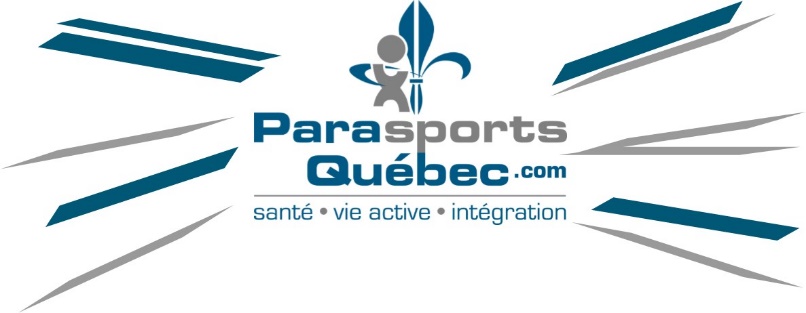 Le Championnat national féminin de la LCBFR à Longueuil, QC  15-17  avril 2016Le Championnat national féminin de la LCBFR à Longueuil, QC  15-17  avril 2016Le Championnat national féminin de la LCBFR à Longueuil, QC  15-17  avril 2016Le Championnat national féminin de la LCBFR à Longueuil, QC  15-17  avril 2016Le Championnat national féminin de la LCBFR à Longueuil, QC  15-17  avril 2016Le Championnat national féminin de la LCBFR à Longueuil, QC  15-17  avril 2016Jeudi 14 avril 201568:00 PMRencontre des entraineursHôtel Gym 1Gym 1Gym 1Gym 1Gym 1Gym 1Vendredi 15 avril 2016HeurePartie #LocalVisiteurs9 :001CalgaryvBCÀ la ronde10 :452QuébecvEdmontonÀ la ronde12 :303BCvONÀ la ronde14 :154EdmontonvCalgaryÀ la ronde16 :005ONvQuébecÀ la rondeSamedi 16 avril 2016Samedi 16 avril 2016Samedi 16 avril 2016Samedi 16 avril 2016Samedi 16 avril 2016Samedi 16 avril 20169 :006EdmontonvONÀ la ronde10 :457CalgaryvQuébecÀ la ronde12 :308BCvEdmontonÀ la ronde14 :159ONvCalgaryÀ la ronde16 :0010QuébecvBCÀ la ronde18 :30Cocktail Cocktail Cocktail Cocktail Cocktail 19 :00BanquetBanquetBanquetBanquetBanquetDimanche 17 avril 2016Dimanche 17 avril 2016Dimanche 17 avril 2016Dimanche 17 avril 2016Dimanche 17 avril 2016Dimanche 17 avril 20169 :00113rdv4thBronze10 :45121stv2ndGold12 :30Cérémonie des MédaillesCérémonie des MédaillesCérémonie des MédaillesCérémonie des MédaillesCérémonie des Médailles